MOJ DNEVNIK ŠPORTNIH AKTIVNOSTI    
Ime in priimek:
Razred:


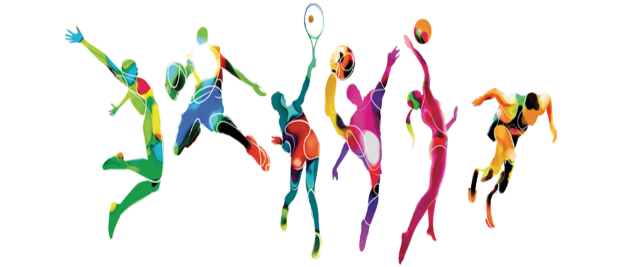 KRATEK OPIS AKTIVNOSTI (kaj, čas trajanja, potek aktivnosti)ČETRTEKDatum:PETEKDatum:SOBOTADatum:NEDELJADatum:PONEDELJEKDatum:TOREKDatum:SREDADatum:ČETRTEKDatum:PETEKDatum:SOBOTADatum:NEDELJADatum:PONEDELJEKDatum: